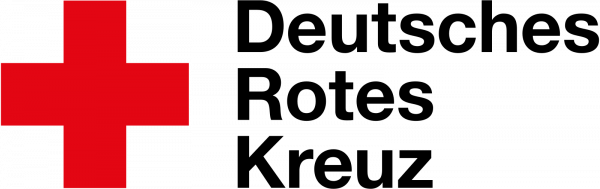 Ortsverein Eisdorf100 + 2 Jahre DRK in EisdorfDas ist ein Grund zum Feiern !!Wir laden zu unserer diesjährigen Jahreshauptversammlung unter dem Motto 100 + 2 Jahre DRK Eisdorfam 16. September 2022 um 17.00 Uhr im Hof des Gasthauses „Zur Goldenen Krone“  zum gemeinsamen Grillen ein.TagesordnungBegrüßung102 Jahre DRK EisdorfTotenehrungFeststellung der BeschlussfähigkeitGenehmigung des Protokolls der JHV vom 11.11.2021Tätigkeitsbericht der VorsitzendenKassenbericht und Bericht der KassenprüferEntlastung des VorstandesEhrungenVerschiedenesAnschließend freuen wir uns auf ein gemeinsames Grillen (bei schlechtem Wetter in der Gaststube) und gemütliches Beisammensein.Zur weiteren Planung bitten wir um eine Anmeldung bis zum 10.9.2022 bei einem Vorstandsmitglied.Im Namen des VorstandesSabine ArmbrechtVorsitzendeDRK Eisdorf---------------------------------- hier abtrennen-----------------------------Anmeldung bis 10.09.2022 beiSabine Armbrecht, Ostlandring 21, 37539 Bad Grund OT Eisdorf, Tel: 05522/83802, Mobil 0151 51149696 (03.09. -10.09.2022 Urlaub)oderGerda Nienstedt, Klappenweg 3, 37539 Bad Grund OT EisdorfTel: 05522/ 82762, Mobil 0171 9989917Name:	_________________________________________Datum:	___________	Unterschrift:__________________